Lampiran 1 : KuesionerAngketPrihal.  Permohonan Penelitian Kepada. Yth. Ibu/Bapak Pemimpin Kedai Kopi KOMBURDengan hormat, Saya mahasiswa Universitas Muslim Nusantara AL- Washliyah yang bertanda tangan dibawah ini yang bernama:Nama 		: Anwar Efendi HarahapNpm		: 163114162Prodi 		:Manajemen	Dengan ini mengatakan Kuesioner ini merupakan alat pengumpul data yang diperlukan untuk melengkapi penulisan skripsi saya dengan judul “Pengaruh Promosi dan harga terhadap kepuasan konsumen pada kedai Kopi KOMBUR jalan Sisingamangaraja medan”. Oleh karena itu, dengan kerendahan hati saya mohonkan kesediaan Saudara/i untuk menjawab pertanyaan yang ada pada kuesioner ini dengan jelas dan lengkap. Atas kesediaannya, saya haturkan terima kasih. Petunjuk Pengisian : 1. Bacalah dengan teliti setiap pertanyaan dan seluruh alternatif jawabannya. 2. Pilihlah alternatif jawaban yang paling sesuai menurut anda dan berilah tanda ceklis (√) pada jawaban yang anda pilih 3. Jawablah pertanyaan dengan jujur dan benar, sesuai dengan pengetahuan Anda 4. Mohon untuk tidak mengisi kotak kode yang berada di sebelah kanan pertanyaan 5. Kuesioner ini dipergunakan hanya untuk penelitian akademis. Salam Hormat,	    (Peneliti)	No. Responden : Karakteristik RespondenJenis KelaminPerempuan Laki-lakiUsia18 – 20 Tahun21 – 22 Tahun23 – 25 Tahun	Promosi (X1)harga (X2)c. Kepuasan konsumen ( Y )Lampiran 2 : Tabulasi data Uji Validitas & ReliabilitasTabulasi data Uji Validitas & Reliabilitas Variabel Promosi (X1)Tabulasi data Uji Validitas & Reliabilitas Variabel Harga (X2)Tabulasi data Uji Validitas & Reliabilitas Variabel Kepuasan Konsumen (Y)Lampiran 3: Tabulasi Data KuesionerTabulasi Data Kuesioner Variabel Promosi (X1)Tabulasi Data Kuesioner Variabel Harga (X2)Tabulasi Data Kuesioner Variabel Kepuasan Konsumen (Y)Lampiran 4: Uji Validitas dan ReliabilitasUji Validitas dan Reliabilitas Variabel Promosi (X1)Uji Validitas dan Reliabilitas Variabel Harga (X2)Uji Validitas dan Reliabilitas Variabel Kepuasan Konsumen (Y)Lampiran 5: Statistik Deskriptif Jawaban RespondenFrequency TableLampiran 5: Uji Asumsi Klasik & Regresi Linear Berganda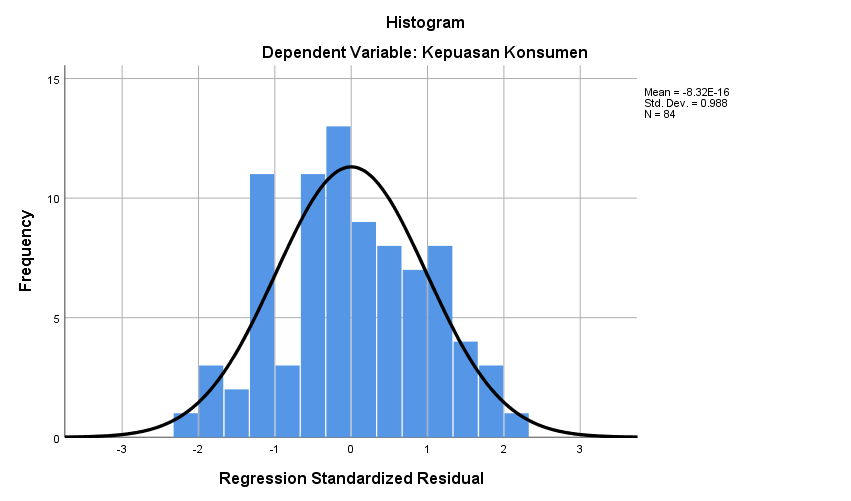 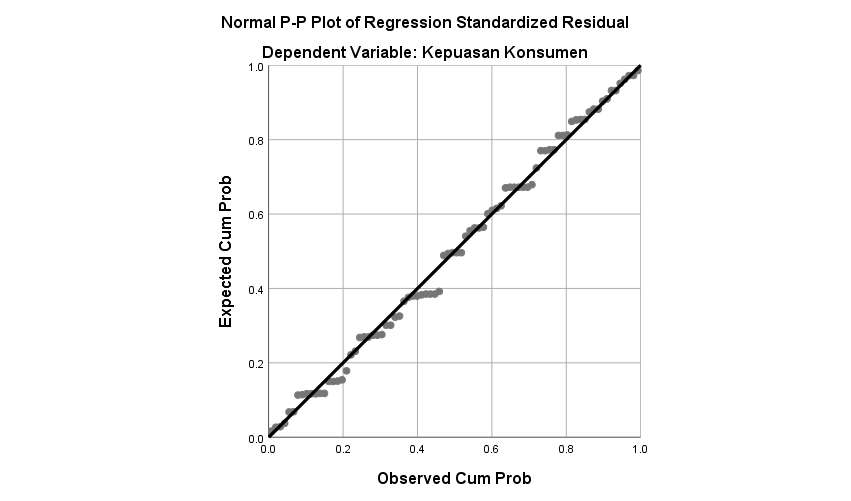 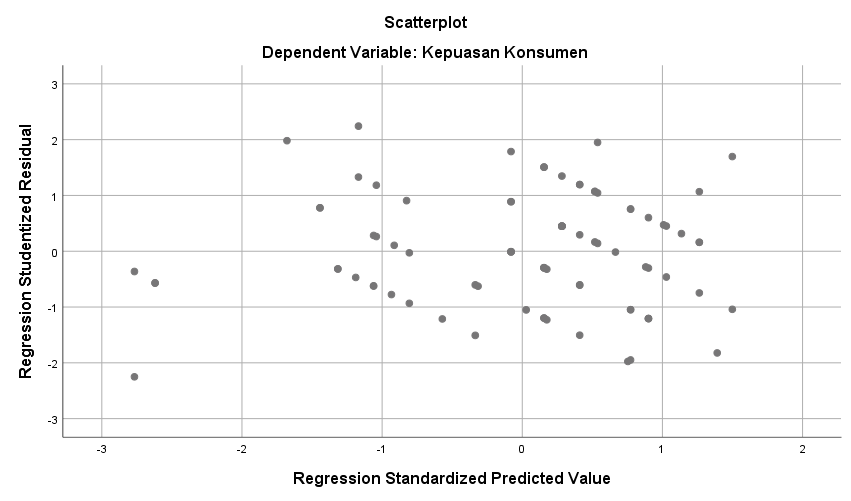 NoKeteranganSSSTSSTSInforming (Memberikan Informasi)Informing (Memberikan Informasi)Informing (Memberikan Informasi)Informing (Memberikan Informasi)Informing (Memberikan Informasi)Informing (Memberikan Informasi)1.Karyawan kedai kopi kombur memberikan informasi terkait dengan produk yang sediakan melaui menuPersuading (Membujuk)Persuading (Membujuk)Persuading (Membujuk)Persuading (Membujuk)Persuading (Membujuk)Persuading (Membujuk)2.Karyawan kedai kopi kombur membujuk pelanggan untuk dengan rekomendasi menu Reminding (Mengingatkan)Reminding (Mengingatkan)Reminding (Mengingatkan)Reminding (Mengingatkan)Reminding (Mengingatkan)Reminding (Mengingatkan)3.Karyawan kedai kopi kombur mengingatkan pelanggan ketika salah satu menu yang disediakan sudah habisAdding Value (Menambah nilai)Adding Value (Menambah nilai)Adding Value (Menambah nilai)Adding Value (Menambah nilai)Adding Value (Menambah nilai)Adding Value (Menambah nilai)4.Karyawan kopi kombur menambah nilai dengan pelayanan yang cepat Assisting (Mendampingi upaya-upaya lain dari perusahaan)Assisting (Mendampingi upaya-upaya lain dari perusahaan)Assisting (Mendampingi upaya-upaya lain dari perusahaan)Assisting (Mendampingi upaya-upaya lain dari perusahaan)Assisting (Mendampingi upaya-upaya lain dari perusahaan)Assisting (Mendampingi upaya-upaya lain dari perusahaan)5.Karyawan kopi kombur mengarahakan pelanggan yang baru datang untuk mengisi kursi yang di sediakanNoKeteranganSSSTSSTSReferensi harga.Referensi harga.Referensi harga.Referensi harga.Referensi harga.Referensi harga.1.Saya merasa referensi harganya sangat tepat karena sesuai dengan produk yang di berikanHarga yang relative lebih murahHarga yang relative lebih murahHarga yang relative lebih murahHarga yang relative lebih murahHarga yang relative lebih murahHarga yang relative lebih murah2.Saya merasa harga makanan yang ditawarkan pada kedai kompur relative murah Kesesuaian pengorbananKesesuaian pengorbananKesesuaian pengorbananKesesuaian pengorbananKesesuaian pengorbananKesesuaian pengorbanan3.Saya merasa puas dengan yang saya beli pada kedai kopi komburKesesuaian harga dengan manfaat produkKesesuaian harga dengan manfaat produkKesesuaian harga dengan manfaat produkKesesuaian harga dengan manfaat produkKesesuaian harga dengan manfaat produkKesesuaian harga dengan manfaat produk4.Saya merasa harga yang ditawarkan pada produk yang disediakan oleh kedai kopi kombur sangat pas No.PernyataanSSSKSTSSTSSistem Keluhan dan Saran.Sistem Keluhan dan Saran.Sistem Keluhan dan Saran.Sistem Keluhan dan Saran.Sistem Keluhan dan Saran.Sistem Keluhan dan Saran.Sistem Keluhan dan Saran.1.Kecepatan penanganan keluhan yang disampaikan konsumen ditanggapi dengan baikGhost shopping.Ghost shopping.Ghost shopping.Ghost shopping.Ghost shopping.Ghost shopping.Ghost shopping.2.Pihak kedai kopi kombur selalu memperhatikan bahwa konsumen sudah dilayani dengan baik dengan observasi ghost shoppingLost Customer Analysis.Lost Customer Analysis.Lost Customer Analysis.Lost Customer Analysis.Lost Customer Analysis.Lost Customer Analysis.Lost Customer Analysis.3Mempelajari apa yang diharapkanSurvey kepuasan Konsumen.Survey kepuasan Konsumen.Survey kepuasan Konsumen.Survey kepuasan Konsumen.Survey kepuasan Konsumen.Survey kepuasan Konsumen.Survey kepuasan Konsumen.4.Memastikan bahwa penyampaian layanan sesuai dengan janji yang diberikanNOX1.1X1.2X1.3X1.4X1.5X1.TOTAL155554242454442135445422443555225555542464544522745554238344452094545523104444420114555524125444421135533521144444420155444421164344318173455421184455422194444420203555523212544520223433417235544523242444418254333316262422414273433417285355321292245215304355320NOX2.1X2.2X2.3X2.4X2.TOTAL154451824344153345517454441755355186545519744441685555209444416105555201144441612555419134443151444341515334414164444161744451718445518195554192055451921445417225543172344341524334414254443152644321327332311282233102933421230554519NOY.1Y.2Y.3Y.4Y.TOTAL15354172544518344441644335155544518654441774555198544417945551910444416114554181254431613444416143334131544441616444517174445171855541919555520204444162155531822444416233334132444431525444214263333122722228283334132955531830442212NOX1.1X1.2X1.3X1.4X1.5X1.TOTAL154553222555442334455422455445235455542365445523745544228544552394554422104445421113444318124334418134443419144444420155444522165554524174555423185445523194554422203445319214334418224443419233444318242334214253223313265332518275253217283452418292334214303223313315332518325253217335552421344455523353344418364433317374444420383344418394433317403344418414433317424444420433344418444433317455344521465453421474454522485344420494553421505345421515553321524455422534544421543545421554535522565545423574555524584445421594544522604445421614544522624445421634544522644445421654444521664444420674444420684444521694444420704544421714445421724544522734445421744544522754445421764544522774445421784444521794444420804544421814445421824444521834444420844444420NOX2.1X2.2X2.3X2.4X2.TOTAL144541725445183455418454451855554196444517755541984443159544417104334141144441612344516134445171445541815455519165444171755531818444416195334152044431521344213224333132342241224333312252554162632241127243312284224122933331230255416313224113224551633554418344433143533441436444416374433143833441439445518403344144144541742443314433354154445441745344415464545184744451748345416495455195033541551543315524434155354441754555318555433155655441857543517584534165954451860453416615445186245341663543517644534166544341566443516674534166844341569444416705435177145341672544518734534167454451875454417765435177745441778443415794444168054351781454417824434158344551884453416NOY.1Y.2Y.3Y.4Y.TOTAL145451824554183344516425551753454166454518744541783545179245415103444151143431412443415133444151444441615454518165555201754541818454518195454182043431421343414224444162343431424323210254323122655321527552416284343142952321230432312315532153245251633555419344443153553341536544417373443143843341439444315404334144144441642444315434334144444431545453416465544184754431648453517495453175055351851455418524445175344551854435517554455185645551957445417584445175954541860544518614454176244451763545418645444176534441566444416674444166834441569444517703454167144451772345416734445177434541675544518763454167744441678444416795445188044541781344415824444168334441584444416CorrelationsCorrelationsCorrelationsCorrelationsCorrelationsCorrelationsCorrelationsCorrelationsX1.1X1.2X1.3X1.4X1.5X1.TOTALX1.1Pearson Correlation1.199.301.264.069.623**X1.1Sig. (2-tailed).291.107.159.716.000X1.1N303030303030X1.2Pearson Correlation.1991.080.003.754**.624**X1.2Sig. (2-tailed).291.676.986.000.000X1.2N303030303030X1.3Pearson Correlation.301.0801.928**.035.726**X1.3Sig. (2-tailed).107.676.000.854.000X1.3N303030303030X1.4Pearson Correlation.264.003.928**1-.039.669**X1.4Sig. (2-tailed).159.986.000.838.000X1.4N303030303030X1.5Pearson Correlation.069.754**.035-.0391.544**X1.5Sig. (2-tailed).716.000.854.838.002X1.5N303030303030X1.TOTALPearson Correlation.623**.624**.726**.669**.544**1X1.TOTALSig. (2-tailed).000.000.000.000.002X1.TOTALN303030303030**. Correlation is significant at the 0.01 level (2-tailed).Reliability StatisticsReliability StatisticsCronbach's AlphaN of Items.7516CorrelationsCorrelationsCorrelationsCorrelationsCorrelationsCorrelationsCorrelationsX2.1X2.2X2.3X2.4X2.TOTALX2.1Pearson Correlation1.778**.477**.467**.853**X2.1Sig. (2-tailed).000.008.009.000X2.1N3030303030X2.2Pearson Correlation.778**1.422*.356.794**X2.2Sig. (2-tailed).000.020.053.000X2.2N3030303030X2.3Pearson Correlation.477**.422*1.557**.766**X2.3Sig. (2-tailed).008.020.001.000X2.3N3030303030X2.4Pearson Correlation.467**.356.557**1.766**X2.4Sig. (2-tailed).009.053.001.000X2.4N3030303030X2.TOTALPearson Correlation.853**.794**.766**.766**1X2.TOTALSig. (2-tailed).000.000.000.000X2.TOTALN3030303030Reliability StatisticsReliability StatisticsCronbach's AlphaN of Items.8135CorrelationsCorrelationsCorrelationsCorrelationsCorrelationsCorrelationsCorrelationsY.1Y.2Y.3Y.4Y.TOTALY.1Pearson Correlation1.647**.686**.260.804**Y.1Sig. (2-tailed).000.000.165.000Y.1N3030303030Y.2Pearson Correlation.647**1.794**.239.830**Y.2Sig. (2-tailed).000.000.203.000Y.2N3030303030Y.3Pearson Correlation.686**.794**1.391*.902**Y.3Sig. (2-tailed).000.000.033.000Y.3N3030303030Y.4Pearson Correlation.260.239.391*1.629**Y.4Sig. (2-tailed).165.203.033.000Y.4N3030303030Y.TOTALPearson Correlation.804**.830**.902**.629**1Y.TOTALSig. (2-tailed).000.000.000.000Y.TOTALN3030303030Reliability StatisticsReliability StatisticsCronbach's AlphaN of Items.8105CorrelationsCorrelationsCorrelationsCorrelationsCorrelationsCorrelationsCorrelationsY.1Y.2Y.3Y.4Y.TOTALY.1Pearson Correlation1.647**.686**.260.804**Y.1Sig. (2-tailed).000.000.165.000Y.1N3030303030Y.2Pearson Correlation.647**1.794**.239.830**Y.2Sig. (2-tailed).000.000.203.000Y.2N3030303030Y.3Pearson Correlation.686**.794**1.391*.902**Y.3Sig. (2-tailed).000.000.033.000Y.3N3030303030Y.4Pearson Correlation.260.239.391*1.629**Y.4Sig. (2-tailed).165.203.033.000Y.4N3030303030Y.TOTALPearson Correlation.804**.830**.902**.629**1Y.TOTALSig. (2-tailed).000.000.000.000Y.TOTALN3030303030**. Correlation is significant at the 0.01 level (2-tailed).*. Correlation is significant at the 0.05 level (2-tailed).StatisticsStatisticsStatisticsStatisticsStatisticsStatisticsStatisticsStatisticsStatisticsPromosiPromosiPromosiPromosiPromosiHargaHargaNValid84848484848484NMissing1111111MeanMean4.054.044.064.054.054.044.07Std. Error of MeanStd. Error of Mean.074.087.075.088.085.087.084MedianMedian4.004.004.004.004.004.004.00ModeMode4444444Std. DeviationStd. Deviation.675.798.683.805.775.798.773VarianceVariance.456.637.466.648.600.637.597RangeRange3333333MinimumMinimum2222222MaximumMaximum5555555SumSum340339341340340339342StatisticsStatisticsStatisticsStatisticsStatisticsStatisticsStatisticsHargaHargaKepuasan KonsumenKepuasan KonsumenKepuasan KonsumenNValid8484848484NMissing11111MeanMean3.764.084.004.054.04Std. Error of MeanStd. Error of Mean.092.074.079.074.087MedianMedian4.004.004.004.004.00ModeMode44444Std. DeviationStd. Deviation.845.680.728.675.798VarianceVariance.714.463.530.456.637RangeRange33333MinimumMinimum22222MaximumMaximum55555SumSum316343336340339StatisticsStatisticsStatisticsKepuasan KonsumenNValid84NMissing1MeanMean4.04Std. Error of MeanStd. Error of Mean.087MedianMedian4.00ModeMode4Std. DeviationStd. Deviation.798VarianceVariance.637RangeRange3MinimumMinimum2MaximumMaximum5SumSum339PromosiPromosiPromosiPromosiPromosiPromosiFrequencyPercentValid PercentCumulative PercentValidTidak Setuju22.42.42.4ValidKurang Setuju1112.913.115.5ValidSetuju5261.261.977.4ValidSangat Setuju1922.422.6100.0ValidTotal8498.8100.0PromosiPromosiPromosiPromosiPromosiPromosiFrequencyPercentValid PercentCumulative PercentValidTidak Setuju44.74.84.8ValidKurang Setuju1315.315.520.2ValidSetuju4350.651.271.4ValidSangat Setuju2428.228.6100.0ValidTotal8498.8100.0PromosiPromosiPromosiPromosiPromosiPromosiFrequencyPercentValid PercentCumulative PercentValidTidak Setuju22.42.42.4ValidKurang Setuju1112.913.115.5ValidSetuju5160.060.776.2ValidSangat Setuju2023.523.8100.0ValidTotal8498.8100.0PromosiPromosiPromosiPromosiPromosiPromosiFrequencyPercentValid PercentCumulative PercentValidTidak Setuju44.74.84.8ValidKurang Setuju1315.315.520.2ValidSetuju4249.450.070.2ValidSangat Setuju2529.429.8100.0ValidTotal8498.8100.0PromosiPromosiPromosiPromosiPromosiPromosiFrequencyPercentValid PercentCumulative PercentValidTidak Setuju44.74.84.8ValidKurang Setuju1112.913.117.9ValidSetuju4654.154.872.6ValidSangat Setuju2327.127.4100.0ValidTotal8498.8100.0HargaHargaHargaHargaHargaHargaFrequencyPercentValid PercentCumulative PercentValidTidak Setuju44.74.84.8ValidKurang Setuju1315.315.520.2ValidSetuju4350.651.271.4ValidSangat Setuju2428.228.6100.0ValidTotal8498.8100.0HargaHargaHargaHargaHargaHargaFrequencyPercentValid PercentCumulative PercentValidTidak Setuju44.74.84.8ValidKurang Setuju1011.811.916.7ValidSetuju4654.154.871.4ValidSangat Setuju2428.228.6100.0ValidTotal8498.8100.0HargaHargaHargaHargaHargaHargaFrequencyPercentValid PercentCumulative PercentValidTidak Setuju44.74.84.8ValidKurang Setuju3035.335.740.5ValidSetuju3237.638.178.6ValidSangat Setuju1821.221.4100.0ValidTotal8498.8100.0HargaHargaHargaHargaHargaHargaFrequencyPercentValid PercentCumulative PercentValidTidak Setuju11.21.21.2ValidKurang Setuju1315.315.516.7ValidSetuju4856.557.173.8ValidSangat Setuju2225.926.2100.0ValidTotal8498.8100.0Kepuasan KonsumenKepuasan KonsumenKepuasan KonsumenKepuasan KonsumenKepuasan KonsumenKepuasan KonsumenFrequencyPercentValid PercentCumulative PercentValidTidak Setuju22.42.42.4ValidKurang Setuju1618.819.021.4ValidSetuju4654.154.876.2ValidSangat Setuju2023.523.8100.0ValidTotal8498.8100.0Kepuasan KonsumenKepuasan KonsumenKepuasan KonsumenKepuasan KonsumenKepuasan KonsumenKepuasan KonsumenFrequencyPercentValid PercentCumulative PercentValidTidak Setuju22.42.42.4ValidKurang Setuju1112.913.115.5ValidSetuju5261.261.977.4ValidSangat Setuju1922.422.6100.0ValidTotal8498.8100.0Kepuasan KonsumenKepuasan KonsumenKepuasan KonsumenKepuasan KonsumenKepuasan KonsumenKepuasan KonsumenFrequencyPercentValid PercentCumulative PercentValidTidak Setuju44.74.84.8ValidKurang Setuju1315.315.520.2ValidSetuju4350.651.271.4ValidSangat Setuju2428.228.6100.0ValidTotal8498.8100.0Kepuasan KonsumenKepuasan KonsumenKepuasan KonsumenKepuasan KonsumenKepuasan KonsumenKepuasan KonsumenFrequencyPercentValid PercentCumulative PercentValidTidak Setuju44.74.84.8ValidKurang Setuju1315.315.520.2ValidSetuju4350.651.271.4ValidSangat Setuju2428.228.6100.0ValidTotal8498.8100.0Model SummarybModel SummarybModel SummarybModel SummarybModel SummarybModelRR SquareAdjusted R SquareStd. Error of the Estimate1.773a.598.5881.120a. Predictors: (Constant), Harga, Promosib. Dependent Variable: Kepuasan KonsumenANOVAaANOVAaANOVAaANOVAaANOVAaANOVAaANOVAaModelModelSum of SquaresdfMean SquareFSig.1Regression151.131275.56560.197.000b1Residual101.679811.2551Total252.81083a. Dependent Variable: Kepuasan Konsumenb. Predictors: (Constant), Harga, PromosiCoefficientsaCoefficientsaCoefficientsaCoefficientsaCoefficientsaCoefficientsaCoefficientsaCoefficientsaModelModelUnstandardized CoefficientsUnstandardized CoefficientsStandardized CoefficientstSig.Collinearity StatisticsModelModelBStd. ErrorBetatSig.Tolerance1(Constant)3.4661.2112.863.0051Promosi.490.060.6638.174.000.7551Harga.172.074.1882.318.023.755CoefficientsaCoefficientsaCoefficientsaModelModelCollinearity StatisticsModelModelVIF1(Constant)1Promosi1.3241Harga1.324a. Dependent Variable: Kepuasan KonsumenCollinearity DiagnosticsaCollinearity DiagnosticsaCollinearity DiagnosticsaCollinearity DiagnosticsaCollinearity DiagnosticsaCollinearity DiagnosticsaCollinearity DiagnosticsaModelDimensionEigenvalueCondition IndexVariance ProportionsVariance ProportionsVariance ProportionsModelDimensionEigenvalueCondition Index(Constant)PromosiHarga112.9861.000.00.00.0012.00720.610.40.11.9713.00721.185.60.88.03a. Dependent Variable: Kepuasan Konsumena. Dependent Variable: Kepuasan KonsumenOne-Sample Kolmogorov-Smirnov TestOne-Sample Kolmogorov-Smirnov TestOne-Sample Kolmogorov-Smirnov TestUnstandardized ResidualNN84Normal Parametersa,bMean.0000000Normal Parametersa,bStd. Deviation1.10681759Most Extreme DifferencesAbsolute.074Most Extreme DifferencesPositive.074Most Extreme DifferencesNegative-.047Test StatisticTest Statistic.074Asymp. Sig. (2-tailed)Asymp. Sig. (2-tailed).200c,da. Test distribution is Normal.b. Calculated from data.c. Lilliefors Significance Correction.d. This is a lower bound of the true significance.